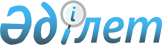 О внесении изменений в решение Астраханского районного маслихата от 25 декабря 2015 года № 5С-49-3 "О районном бюджете на 2016-2018 годы"Решение Астраханского районного маслихата Акмолинской области от 31 марта 2016 года № 6С-2-4. Зарегистрировано Департаментом юстиции Акмолинской области 26 апреля 2016 года № 5317      Примечание РЦПИ.

      В тексте документа сохранена пунктуация и орфография оригинала.

      В соответствии со статьей 109 Бюджетного кодекса Республики Казахстан от 4 декабря 2008 года, подпунктом 1) пункта 1 статьи 6 Закона Республики Казахстан от 23 января 2001 года "О местном государственном управлении и самоуправлении в Республике Казахстан", Астраханский районный маслихат РЕШИЛ:

      1. Внести в решение Астраханского районного маслихата "О районном бюджете на 2016-2018 годы" от 25 декабря 2015 года № 5С-49-3 (зарегистрированное в Реестре государственной регистрации нормативных правовых актов № 5212, опубликовано 29 января 2016 года в районной газете "Маяк") следующие изменения:

      пункт 1 изложить в новой редакции:

      "1. Утвердить районный бюджет на 2016 – 2018 годы, согласно приложениям 1, 2 и 3 соответственно, в том числе на 2016 год в следующих объемах:

      1) доходы – 2506755,0 тысяч тенге, в том числе:

      налоговые поступления – 504110,0 тысяч тенге;

      неналоговые поступления – 9385,0 тысяч тенге;

      поступления от продажи основного капитала – 9954,0 тысяч тенге;

      поступления трансфертов – 1983306,0 тысяч тенге;

      2) затраты – 2539596,3 тысяч тенге;

      3) чистое бюджетное кредитование – 5879,0 тысяч тенге, в том числе:

      бюджетные кредиты – 15908,0 тысяч тенге;

      погашение бюджетных кредитов – 10029,0 тысяч тенге;

      4) сальдо по операциям с финансовыми активами – 9497,0 тысяч тенге:

      приобретение финансовых активов – 9497,0 тысяч тенге;

      поступления от продажи финансовых активов государства – 0,0 тысяч тенге;

      5) дефицит (профицит) бюджета – -48217,3 тысяч тенге;

      6) финансирование дефицита (использование профицита) бюджета – 48217,3 тысяч тенге.";

      приложения 1, 4, 6 к указанному решению изложить в новой редакции, согласно приложениям 1, 2, 3 к настоящему решению.

      2. Настоящее решение вступает в силу со дня государственной регистрации в Департаменте юстиции Акмолинской области и вводится в действие с 1 января 2016 года.



      "СОГЛАСОВАНО"



      31.03.2016 год

 Районный бюджет на 2016 год Целевые трансферты и бюджетные кредиты из республиканского бюджета на 2016 год Бюджетные программы села, сельских округов на 2016 год
					© 2012. РГП на ПХВ «Институт законодательства и правовой информации Республики Казахстан» Министерства юстиции Республики Казахстан
				
      Председатель сессии
Астраханского районного маслихата

А.Мальков

      Секретарь Астраханского
районного маслихата

М.Қожахмет

      Аким Астраханского района

Т.Ерсеитов
Приложение 1
к решению Астраханского
районного маслихата
от 31 марта 2016 года
№ 6С-2-4Приложение 1
к решению Астраханского
районного маслихата
от 25 декабря 2015 года
№5С-49-3Категория

Категория

Категория

Категория

Сумма
тысяч тенге

Класс

Класс

Класс

Сумма
тысяч тенге

Подкласс

Подкласс

Сумма
тысяч тенге

Наименование

Сумма
тысяч тенге

I. ДОХОДЫ

2506755,0

1

Налоговые поступления

504110,0

01

Подоходный налог

27020,0

2

Индивидуальный подоходный налог

27020,0

03

Социальный налог

191520,0

1

Социальный налог

191520,0

04

Налоги на собственность

229684,0

1

Налоги на имущество

179959,0

3

Земельный налог

6200,0

4

Налог на транспортные средства

35950,0

5

Единый земельный налог

7575,0

05

Внутренние налоги на товары, работы и услуги

51786,0

2

Акцизы

4200,0

3

Поступления за использование природных и других ресурсов

35000,0

4

Сборы за ведение предпринимательской и профессиональной деятельности

12586,0

08

Обязательные платежи, взимаемые за совершение юридически значимых действий и (или) выдачу документов уполномоченными на то государственными органами или должностными лицами

4100,0

1

Государственная пошлина

4100,0

2

Неналоговые поступления

9385,0

01

Доходы от государственной собственности

2285,0

5

Доходы от аренды имущества, находящегося в государственной собственности

1673,0

7

Вознаграждения по кредитам, выданным из государственного бюджета

12,0

9

Прочие доходы от государственной собственности

600,0

04

Штрафы, пени, санкции, взыскания, налагаемые государственными учреждениями, финансируемыми из государственного бюджета, а также содержащимися и финансируемыми из бюджета (сметы расходов) Национального Банка Республики Казахстан

600,0

1

Штрафы, пени, санкции, взыскания, налагаемые государственными учреждениями, финансируемыми из государственного бюджета, а также содержащимися и финансируемыми из бюджета (сметы расходов) Национального Банка Республики Казахстан, за исключением поступлений от организаций нефтяного сектора

600,0

06

Прочие неналоговые поступления

6500,0

1

Прочие неналоговые поступления

6500,0

3

Поступления от продажи основного капитала

9954,0

01

Продажа государственного имущества, закрепленного за государственными учреждениями

4950,0

1

Продажа государственного имущества, закрепленного за государственными учреждениями

4950,0

03

Продажа земли и нематериальных активов

5004,0

1

Продажа земли 

5004,0

4

Поступления трансфертов

1983306,0

02

Трансферты из вышестоящих органов государственного управления

1983306,0

2

Трансферты из областного бюджета

1983306,0

Функциональная группа

Функциональная группа

Функциональная группа

Функциональная группа

Сумма

Администратор бюджетных программ

Администратор бюджетных программ

Администратор бюджетных программ

Сумма

Бюджетная программа

Бюджетная программа

Сумма

Наименование

Сумма

II. ЗАТРАТЫ

2539596,3

01

Государственные услуги общего характера

281940,0

112

Аппарат маслихата района (города областного значения)

16923,0

001

Услуги по обеспечению деятельности маслихата района (города областного значения)

16923,0

122

Аппарат акима района (города областного значения)

70709,4

001

Услуги по обеспечению деятельности акима района (города областного значения)

70709,4

123

Аппарат акима района в городе, города районного значения, поселка, села, сельского округа

148968,0

001

Услуги по обеспечению деятельности акима района в городе, города районного значения, поселка, села, сельского округа

148968,0

458

Отдел жилищно-коммунального хозяйства, пассажирского транспорта и автомобильных дорог района (города областного значения)

9561,0

001

Услуги по реализации государственной политики на местном уровне в области жилищно-коммунального хозяйства, пассажирского транспорта и автомобильных дорог

9561,0

459

Отдел экономики и финансов района (города областного значения)

27792,6

001

Услуги по реализации государственной политики в области формирования и развития экономической политики, государственного планирования, исполнения бюджета и управления коммунальной собственностью района (города областного значения)

25408,0

003

Проведение оценки имущества в целях налогообложения

761,1

010

Приватизация, управление коммунальным имуществом, постприватизационная деятельность и регулирование споров, связанных с этим

1500,0

015

Капитальные расходы государственного органа

123,5

494

Отдел предпринимательства и промышленности района (города областного значения)

7986,0

001

Услуги по реализации государственной политики на местном уровне в области развития предпринимательства и промышленности

7986,0

02

Оборона

5298,0

122

Аппарат акима района (города областного значения)

5298,0

005

Мероприятия в рамках исполнения всеобщей воинской обязанности

888,0

006

Предупреждение и ликвидация чрезвычайных ситуаций масштаба района (города областного значения)

4210,0

007

Мероприятия по профилактике и тушению степных пожаров районного (городского) масштаба, а также пожаров в населенных пунктах, в которых не созданы органы государственной противопожарной службы

200,0

03

Общественный порядок, безопасность, правовая, судебная, уголовно-исполнительная деятельность

1500,0

458

Отдел жилищно-коммунального хозяйства, пассажирского транспорта и автомобильных дорог района (города областного значения)

1500,0

021

Обеспечение безопасности дорожного движения в населенных пунктах

1500,0

04

Образование

1726222,7

464

Отдел образования района (города областного значения)

1686526,7

001

Услуги по реализации государственной политики на местном уровне в области образования

15635,0

003

Общеобразовательное обучение

1414524,0

005

Приобретение и доставка учебников, учебно-методических комплексов для государственных учреждений образования района (города областного значения)

17002,0

006

Дополнительное образование для детей

26380,0

009

Обеспечение деятельности организаций дошкольного воспитания и обучения

86684,7

015

Ежемесячные выплаты денежных средств опекунам (попечителям) на содержание ребенка - сироты (детей-сирот), и ребенка (детей), оставшегося без попечения родителей

14995,0

022

Выплата единовременных денежных средств казахстанским гражданам, усыновившим (удочерившим) ребенка (детей)-сироту и ребенка (детей), оставшегося без попечения родителей

638,0

040

Реализация государственного образовательного заказа в дошкольных организациях образования

92707,0

067

Капитальные расходы подведомственных государственных учреждений и организаций

17961,0

465

Отдел физической культуры и спорта района (города областного значения)

39696,0

017

Дополнительное образование для детей и юношества по спорту

39696,0

06

Социальная помощь и социальное обеспечение

91191,1

123

Аппарат акима района в городе, города районного значения, поселка, села, сельского округа

23085,1

003

Оказание социальной помощи нуждающимся гражданам на дому

23085,1

451

Отдел занятости и социальных программ района (города областного значения)

66748,0

001

Услуги по реализации государственной политики на местном уровне в области обеспечения занятости и реализации социальных программ для населения

20626,0

002

Программа занятости

14580,0

005

Государственная адресная социальная помощь

250,0

006

Оказание жилищной помощи

1250,0

007

Социальная помощь отдельным категориям нуждающихся граждан по решениям местных представительных органов

8179,0

010

Материальное обеспечение детей-инвалидов, воспитывающихся и обучающихся на дому

458,0

011

Оплата услуг по зачислению, выплате и доставке пособий и других социальных выплат

200,0

014

Оказание социальной помощи нуждающимся гражданам на дому

1104,0

016

Государственные пособия на детей до 18 лет

2300,0

017

Обеспечение нуждающихся инвалидов обязательными гигиеническими средствами и предоставление услуг специалистами жестового языка, индивидуальными помощниками в соответствии с индивидуальной программой реабилитации инвалида

6562,0

025

Внедрение обусловленной денежной помощи по проекту Өрлеу

8192,0

050

Реализация Плана мероприятий по обеспечению прав и улучшению качества жизни инвалидов в Республике Казахстан на 2012-2018 годы

3047,0

458

Отдел жилищно-коммунального хозяйства, пассажирского транспорта и автомобильных дорог района (города областного значения)

78,0

050

Реализация Плана мероприятий по обеспечению прав и улучшению качества жизни инвалидов в Республике Казахстан на 2012-2018 годы

78,0

464

Отдел образования района (города областного значения)

1280,0

030

Содержание ребенка (детей), переданного патронатным воспитателям

1280,0

07

Жилищно-коммунальное хозяйство

95473,6

123

Аппарат акима района в городе, города районного значения, поселка, села, сельского округа

28995,0

008

Освещение улиц населенных пунктов

10286,0

009

Обеспечение санитарии населенных пунктов

1209,0

011

Благоустройство и озеленение населенных пунктов

17500,0

455

Отдел культуры и развития языков района (города областного значения)

4162,0

024

Ремонт объектов в рамках развития городов и сельских населенных пунктов по Дорожной карте занятости 2020

4162,0

458

Отдел жилищно-коммунального хозяйства, пассажирского транспорта и автомобильных дорог района (города областного значения)

37113,6

003

Организация сохранения государственного жилищного фонда

100,0

012

Функционирование системы водоснабжения и водоотведения

1960,0

018

Благоустройство и озеленение населенных пунктов

10053,6

026

Организация эксплуатации тепловых сетей, находящихся в коммунальной собственности районов (городов областного значения)

25000,0

464

Отдел образования района (города областного значения)

11203,0

026

Ремонт объектов в рамках развития городов и сельских населенных пунктов по Дорожной карте занятости 2020

11203,0

472

Отдел строительства, архитектуры и градостроительства района (города областного значения)

14000,0

058

Развитие системы водоснабжения и водоотведения в сельских населенных пунктах

14000,0

08

Культура, спорт, туризм и информационное пространство

156067,8

455

Отдел культуры и развития языков района (города областного значения)

93007,8

001

Услуги по реализации государственной политики на местном уровне в области развития языков и культуры

5758,0

003

Поддержка культурно-досуговой работы

51505,0

006

Функционирование районных (городских) библиотек

26720,0

007

Развитие государственного языка и других языков народа Казахстана

6753,8

032

Капитальные расходы подведомственных государственных учреждений и организаций

2271,0

456

Отдел внутренней политики района (города областного значения)

19999,0

001

Услуги по реализации государственной политики на местном уровне в области информации, укрепления государственности и формирования социального оптимизма граждан

7692,5

002

Услуги по проведению государственной информационной политики

5349,0

003

Реализация мероприятий в сфере молодежной политики

6707,5

032

Капитальные расходы подведомственных государственных учреждений и организаций

250,0

465

Отдел физической культуры и спорта района (города областного значения)

43061,0

001

Услуги по реализации государственной политики на местном уровне в сфере физической культуры и спорта

7185,0

004

Капитальные расходы государственного органа

100,0

006

Проведение спортивных соревнований на районном (города областного значения) уровне

2019,0

007

Подготовка и участие членов сборных команд района (города областного значения) по различным видам спорта на областных спортивных соревнованиях

3757,0

032

Капитальные расходы подведомственных государственных учреждений и организаций

30000,0

10

Сельское, водное, лесное, рыбное хозяйство, особо охраняемые природные территории, охрана окружающей среды и животного мира, земельные отношения

93547,0

459

Отдел экономики и финансов района (города областного значения)

7152,0

099

Реализация мер по оказанию социальной поддержки специалистов

7152,0

462

Отдел сельского хозяйства района (города областного значения)

13187,0

001

Услуги по реализации государственной политики на местном уровне в сфере сельского хозяйства

13187,0

463

Отдел земельных отношений района (города областного значения)

14147,0

001

Услуги по реализации государственной политики в области регулирования земельных отношений на территории района (города областного значения)

14147,0

473

Отдел ветеринарии района (города областного значения)

59061,0

001

Услуги по реализации государственной политики на местном уровне в сфере ветеринарии

10409,0

007

Организация отлова и уничтожения бродячих собак и кошек

710,0

008

Возмещение владельцам стоимости изымаемых и уничтожаемых больных животных, продуктов и сырья животного происхождения

1000,0

010

Проведение мероприятий по идентификации сельскохозяйственных животных

300,0

011

Проведение противоэпизоотических мероприятий

46642,0

11

Промышленность, архитектурная, градостроительная и строительная деятельность

10394,0

472

Отдел строительства, архитектуры и градостроительства района (города областного значения)

10394,0

001

Услуги по реализации государственной политики в области строительства, архитектуры и градостроительства на местном уровне

10394,0

12

Транспорт и коммуникации

30633,0

123

Аппарат акима района в городе, города районного значения, поселка, села, сельского округа

5633,0

013

Обеспечение функционирования автомобильных дорог в городах районного значения, поселках, селах, сельских округах

5633,0

458

Отдел жилищно-коммунального хозяйства, пассажирского транспорта и автомобильных дорог района (города областного значения)

25000,0

023

Обеспечение функционирования автомобильных дорог

25000,0

13

Прочие

43631,0

123

Аппарат акима района в городе, города районного значения, поселка, села, сельского округа

33231,0

040

Реализация мер по содействию экономическому развитию регионов в рамках Программы "Развитие регионов"

33231,0

459

Отдел экономики и финансов района (города областного значения)

10400,0

012

Резерв местного исполнительного органа района (города областного значения)

10400,0

14

Обслуживание долга

12,0

459

Отдел экономики и финансов района (города областного значения)

12,0

021

Обслуживание долга местных исполнительных органов по выплате вознаграждений и иных платежей по займам из областного бюджета

12,0

15

Трансферты

3686,1

459

Отдел экономики и финансов района (города областного значения)

3686,1

006

Возврат неиспользованных (недоиспользованных) целевых трансфертов

2417,3

054

Возврат сумм неиспользованных (недоиспользованных) целевых трансфертов, выделенных из республиканского бюджета за счет целевого трансферта из Национального фонда Республики Казахстан

0,8

051

Трансферты органам местного самоуправления

1268,0

III. Чистое бюджетное кредитование

5879,0

Бюджетные кредиты

15908,0

10

Сельское, водное, лесное, рыбное хозяйство, особо охраняемые природные территории, охрана окружающей среды и животного мира, земельные отношения

15908,0

459

Отдел экономики и финансов района (города областного значения)

15908,0

018

Бюджетные кредиты для реализации мер социальной поддержки специалистов

15908,0

Погашение бюджетных кредитов

10029,0

5

Погашение бюджетных кредитов

10029,0

1

Погашение бюджетных кредитов

10029,0

1

Погашение бюджетных кредитов, выданных из государственного бюджета

10029,0

IV. Сальдо по операциям с финансовыми активами

9497,0

Приобретение финансовых активов

9497,0

13

Прочие

9497,0

458

Отдел жилищно-коммунального хозяйства, пассажирского транспорта и автомобильных дорог района (города областного значения)

9497,0

065

Формирование или увеличение уставного капитала юридических лиц

9497,0

Поступления от продажи финансовых активов государства

0,0

V. Дефицит (профицит) бюджета

-48217,3

VI. Финансирование дефицита (использование профицита) бюджета

48217,3

Приложение 2
к решению Астраханского
районного маслихата
от 31 марта 2016 года
№ 6С-2-8Приложение 4
к решению Астраханского
районного маслихата
от 25 декабря 2015 года
№ 5С-49-3Наименование

Сумма
тысяч тенге

ВСЕГО

648804,0

Целевые текущие трансферты

632896,0

в том числе

Аппарат маслихата района (города областного значения)

2990,0

Для перехода на новую модель оплаты труда гражданских служащих, финансируемых из местных бюджетов, а также выплаты им ежемесячной надбавки за особые условия труда к должностным окладам 

107,0

На повышение уровня оплаты труда административных государственных служащих

2883,0

Аппарат акима района (города областного значения)

8754,0

Для перехода на новую модель оплаты труда гражданских служащих, финансируемых из местных бюджетов, а также выплаты им ежемесячной надбавки за особые условия труда к должностным окладам 

1631,0

На повышение уровня оплаты труда административных государственных служащих

7123,0

Аппарат акима района в городе, города районного значения, поселка, села, сельского округа

37121,2

Для перехода на новую модель оплаты труда гражданских служащих, финансируемых из местных бюджетов, а также выплаты им ежемесячной надбавки за особые условия труда к должностным окладам

14386,2

На повышение уровня оплаты труда административных государственных служащих

22735,0

Отдел занятости и социальных программ района (города областного значения)

15744,0

На внедрение обусловленной денежной помощи по проекту Өрлеу

7492,0

Для перехода на новую модель оплаты труда гражданских служащих, финансируемых из местных бюджетов, а также выплаты им ежемесячной надбавки за особые условия труда к должностным окладам

642,0

На увеличение норм обеспечения инвалидов обязательными гигиеническими средствами

3047,0

На повышение уровня оплаты труда административных государственных служащих

3409,0

На содержание штатной численности местных исполнительных органов по регистрации актов гражданского состояния

1154,0

Отдел культуры и развития языков района (города областного значения)

25147,0

Для перехода на новую модель оплаты труда гражданских служащих, финансируемых из местных бюджетов, а также выплаты им ежемесячной надбавки за особые условия труда к должностным окладам

24192,0

На повышение уровня оплаты труда административных государственных служащих

955,0

Отдел внутренней политики района (города областного значения)

2208,0

Для перехода на новую модель оплаты труда гражданских служащих, финансируемых из местных бюджетов, а также выплаты им ежемесячной надбавки за особые условия труда к должностным окладам

1247,0

На повышение уровня оплаты труда административных государственных служащих

961,0

Отдел жилищно-коммунального хозяйства, пассажирского транспорта и автомобильных дорог района (города областного значения)

1908,0

На установку дорожных знаков и указателей в местах расположения организаций, ориентированных на обслуживание инвалидов

78,0

Для перехода на новую модель оплаты труда гражданских служащих, финансируемых из местных бюджетов, а также выплаты им ежемесячной надбавки за особые условия труда к должностным окладам

231,0

На повышение уровня оплаты труда административных государственных служащих

1599,0

Отдел экономики и финансов района (города областного значения)

4951,0

Для перехода на новую модель оплаты труда гражданских служащих, финансируемых из местных бюджетов, а также выплаты им ежемесячной надбавки за особые условия труда к должностным окладам

190,0

На повышение уровня оплаты труда административных государственных служащих

4761,0

Отдел сельского хозяйства района (города областного значения)

3718,0

Для перехода на новую модель оплаты труда гражданских служащих, финансируемых из местных бюджетов, а также выплаты им ежемесячной надбавки за особые условия труда к должностным окладам

165,0

На повышение уровня оплаты труда административных государственных служащих

1844,0

На содержание штатной численности местных исполнительных органов в области сельского хозяйства

1709,0

Отдел земельных отношений района (города областного значения)

2220,0

Для перехода на новую модель оплаты труда гражданских служащих, финансируемых из местных бюджетов, а также выплаты им ежемесячной надбавки за особые условия труда к должностным окладам

232,0

На повышение уровня оплаты труда административных государственных служащих

1988,0

Отдел образования района (города областного значения)

516080,8

На реализацию государственного образовательного заказа в дошкольных организациях образования

92707,0

На повышение оплаты учителям, прошедшим повышение квалификации по трехуровневой системе

0,0

Для перехода на новую модель оплаты труда гражданских служащих, финансируемых из местных бюджетов, а также выплаты им ежемесячной надбавки за особые условия труда к должностным окладам

420530,8

На повышение уровня оплаты труда административных государственных служащих

2843,0

Отдел физической культуры и спорта района (города областного значения)

4147,0

Для перехода на новую модель оплаты труда гражданских служащих, финансируемых из местных бюджетов, а также выплаты им ежемесячной надбавки за особые условия труда к должностным окладам

3145,0

На повышение уровня оплаты труда административных государственных служащих

1002,0

Отдел строительства, архитектуры и градостроительства района (города областного значения)

2008,0

Для перехода на новую модель оплаты труда гражданских служащих, финансируемых из местных бюджетов, а также выплаты им ежемесячной надбавки за особые условия труда к должностным окладам

105,0

На повышение уровня оплаты труда административных государственных служащих

1903,0

Отдел ветеринарии района (города областного значения)

4417,0

Для перехода на новую модель оплаты труда гражданских служащих, финансируемых из местных бюджетов, а также выплаты им ежемесячной надбавки за особые условия труда к должностным окладам

107,0

На повышение уровня оплаты труда административных государственных служащих

1222,0

На содержание штатной численности местных исполнительных органов в области ветеринарии

3088,0

Отдел предпринимательства и промышленности района (города областного значения)

1482,0

Для перехода на новую модель оплаты труда гражданских служащих, финансируемых из местных бюджетов, а также выплаты им ежемесячной надбавки за особые условия труда к должностным окладам

228,0

На повышение уровня оплаты труда административных государственных служащих

1254,0

Бюджетные кредиты

15908,0

Отдел экономики и финансов района (города областного значения)

15908,0

Бюджетные кредиты для реализации мер социальной поддержки специалистов социальной сферы сельских населенных пунктов

15908,0

Приложение 3
к решению Астраханского
районного маслихата
от 31 марта 2016 года
№ 6С-2-4Приложение 6
к решению Астраханского
районного маслихата
от 25 декабря 2015 года
№5С-49-3Администратор бюджетных программ

Администратор бюджетных программ

Администратор бюджетных программ

Сумма
тысяч тенге

Бюджетная программа

Бюджетная программа

Сумма
тысяч тенге

Наименование

Сумма
тысяч тенге

Всего

239912,1

Астраханский сельский округ

123

Аппарат акима района в городе, города районного значения, поселка, села, сельского округа

70454,0

001

Услуги по обеспечению деятельности акима района в городе, города районного значения, поселка, села, сельского округа

18315,0

003

Оказание социальной помощи нуждающимся гражданам на дому

3916,0

008

Освещение улиц населенных пунктов

8454,0

009

Обеспечение санитарии населенных пунктов

856,0

011

Благоустройство и озеленение населенных пунктов

12400,0

013

Обеспечение функционирования автомобильных дорог в городах районного значения, поселках, селах, сельских округах

3033,0

040

Реализация мер по содействию экономическому развитию регионов в рамках Программы "Развитие регионов"

23480,0

Бесбидаикский сельский округ

123

Аппарат акима района в городе, города районного значения, поселка, села, сельского округа

10016,0

001

Услуги по обеспечению деятельности акима района в городе, города районного значения, поселка, села, сельского округа

9816,0

013

Обеспечение функционирования автомобильных дорог в городах районного значения, поселках, селах, сельских округах

200,0

Есильский сельский округ

123

Аппарат акима района в городе, города районного значения, поселка, села, сельского округа

13443,0

001

Услуги по обеспечению деятельности акима района в городе, города районного значения, поселка, села, сельского округа

11358,0

003

Оказание социальной помощи нуждающимся гражданам на дому

1885,0

013

Обеспечение функционирования автомобильных дорог в городах районного значения, поселках, селах, сельских округах

200,0

Жалтырский сельский округ

123

Аппарат акима района в городе, города районного значения, поселка, села, сельского округа

28222,0

001

Услуги по обеспечению деятельности акима района в городе, города районного значения, поселка, села, сельского округа

16366,0

003

Оказание социальной помощи нуждающимся гражданам на дому

5148,0

008

Освещение улиц населенных пунктов

1832,0

009

Обеспечение санитарии населенных пунктов

353,0

011

Благоустройство и озеленение населенных пунктов

100,0

013

Обеспечение функционирования автомобильных дорог в городах районного значения, поселках, аулах, аульных округах

200,0

040

Реализация мер по содействию экономическому развитию регионов в рамках Программы "Развитие регионов"

4223,0

Жарсуатский сельский округ

123

Аппарат акима района в городе, города районного значения, поселка, села, сельского округа

6221,0

001

Услуги по обеспечению деятельности акима района в городе, города районного значения, поселка, села, сельского округа

6021,0

013

Обеспечение функционирования автомобильных дорог в городах районного значения, поселках, селах, сельских округах

200,0

Колутонский сельский округ

123

Аппарат акима района в городе, города районного значения, поселка, села, сельского округа

12296,0

001

Услуги по обеспечению деятельности акима района в городе, города районного значения, поселка, села, сельского округа

10862,0

003

Оказание социальной помощи нуждающимся гражданам на дому

1234,0

013

Обеспечение функционирования автомобильных дорог в городах районного значения, поселках, селах, сельских округах

200,0

Кызылжарский сельский округ

123

Аппарат акима района в городе, города районного значения, поселка, села, сельского округа

11864,0

001

Услуги по обеспечению деятельности акима района в городе, города районного значения, поселка, села, сельского округа

9828,0

003

Оказание социальной помощи нуждающимся гражданам на дому

1836,0

013

Обеспечение функционирования автомобильных дорог в городах районного значения, поселках, селах, сельских округах

200,0

Николаевский сельский округ

123

Аппарат акима района в городе, города районного значения, поселка, села, сельского округа

18257,0

001

Услуги по обеспечению деятельности акима района в городе, города районного значения, поселка, села, сельского округа

10318,0

003

Оказание социальной помощи нуждающимся гражданам на дому

1335,0

011

Благоустройство и озеленение населенных пунктов

5000,0

013

Обеспечение функционирования автомобильных дорог в городах районного значения, поселках, селах, сельских округах

200,0

040

Реализация мер по содействию экономическому развитию регионов в рамках Программы "Развитие регионов"

1404,0

Новочеркасский сельский округ

123

Аппарат акима района в городе, города районного значения, поселка, села, сельского округа

12820,0

001

Услуги по обеспечению деятельности акима района в городе, города районного значения, поселка, села, сельского округа

9510,0

003

Оказание социальной помощи нуждающимся гражданам на дому

1325,0

013

Обеспечение функционирования автомобильных дорог в городах районного значения, поселках, селах, сельских округах

200,0

040

Реализация мер по содействию экономическому развитию регионов в рамках Программы "Развитие регионов"

1785,0

Острогорский сельский округ

123

Аппарат акима района в городе, города районного значения, поселка, села, сельского округа

11450,0

001

Услуги по обеспечению деятельности акима района в городе, города районного значения, поселка, села, сельского округа

8968,0

003

Оказание социальной помощи нуждающимся гражданам на дому

2282,0

013

Обеспечение функционирования автомобильных дорог в городах районного значения, поселках, селах, сельских округах

200,0

Первомайский сельский округ

123

Аппарат акима района в городе, города районного значения, поселка, села, сельского округа

16578,1

001

Услуги по обеспечению деятельности акима района в городе, города районного значения, поселка, села, сельского округа

12011,0

003

Оказание социальной помощи нуждающимся гражданам на дому

2028,1

013

Обеспечение функционирования автомобильных дорог в городах районного значения, поселках, селах, сельских округах

200,0

040

Реализация мер по содействию экономическому развитию регионов в рамках Программы "Развитие регионов"

2339,0

Староколутонский сельский округ

123

Аппарат акима района в городе, города районного значения, поселка, села, сельского округа

11319,0

001

Услуги по обеспечению деятельности акима района в городе, города районного значения, поселка, села, сельского округа

10158,0

003

Оказание социальной помощи нуждающимся гражданам на дому

961,0

013

Обеспечение функционирования автомобильных дорог в городах районного значения, поселках, селах, сельских округах

200,0

Узункольский сельский округ

123

Аппарат акима района в городе, города районного значения, поселка, села, сельского округа

9354,0

001

Услуги по обеспечению деятельности акима района в городе, города районного значения, поселка, села, сельского округа

8586,0

003

Оказание социальной помощи нуждающимся гражданам на дому

568,0

013

Обеспечение функционирования автомобильных дорог в городах районного значения, поселках, селах, сельских округах

200,0

село Каменка

123

Аппарат акима района в городе, города районного значения, поселка, села, сельского округа

7618,0

001

Услуги по обеспечению деятельности акима района в городе, города районного значения, поселка, села, сельского округа

6851,0

003

Оказание социальной помощи нуждающимся гражданам на дому

567,0

013

Обеспечение функционирования автомобильных дорог в городах районного значения, поселках, селах, сельских округах

200,0

